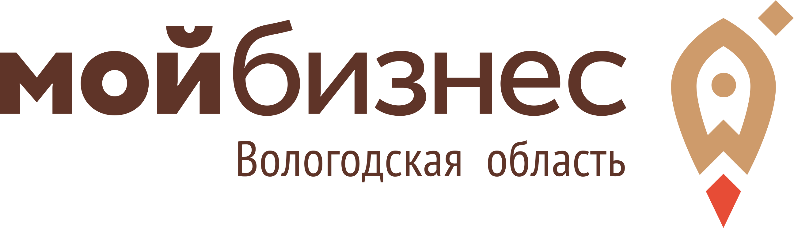 *К заполненной ЗАЯВКЕ следует приложить:	Логотип компании в формате .eps, .ai, cdrФотографии продукта/производств. Требования к фотографиям: тип – JPG, PNG, TIFF; размер фотографии не менее 1500 пикселей по короткой стороне, разрешение должно быть не менее 300 dpi.ЗАЯВКА отправляется в виде сформированных в архив (zip или rar) материалов:на e-mail: lm@mb35.ru;ЗАЯВКА может быть дополнена:Краткой презентацией продукции/услуг, содержащей экономические (финансовые) показатели, информацию о наличии опытного производства и т.д.; Копиями (фото) сертификатов и иных документов, наград, публикаций в отечественных и зарубежных СМИ;**Примечание: информация предоставляется претендентом для опубликования на сайте и/или информационных порталах АНО «Мой бизнес» в целях определения победителя и призеров.По вопросам участия обращайтесь на e-mail: lm@mb35.ruруководитель Центра поддержки экспорта Малованина Людмила Александровнаили по телефону: +7 (8172) 73-01-41ЗАЯВКА* ПРЕТЕНДЕНТА НА КОНКУРС «МОЙ БИЗНЕС»ЗАЯВКА* ПРЕТЕНДЕНТА НА КОНКУРС «МОЙ БИЗНЕС»Информация о компании/организацииИнформация о компании/организацииПолное и краткое наименование компании/организацииФИО руководителя компании/организацииПочтовый адрес:Тел./факс:E-mail:Сайт:Контактные данные ответственного лицаКонтактные данные ответственного лицаФИОДолжностьТел./факс:E-mail:Информационная справка о компании/организацииИнформационная справка о компании/организацииСфера деятельности Награды и премииКонкурентные преимущества компанииКомпания/организация претендует на номинации (нужное отметить +)Компания/организация претендует на номинации (нужное отметить +)ИННОВАЦИЯ ГОДА (Награда в сфере инновационной деятельности)ЭКСПОРТЕР ВОЛОГОДСКОЙ ОБЛАСТИ (Exporter of the Vologda Region) (Награда в сфере экспортной деятельности)ИНЖЕНЕРНАЯ МЫСЛЬ (Награда в сфере научно-технических разработок)ВОЛОГОДСКИЕ РЕМЕСЛА (Награда в сфере народно-художественных промыслов)ДАРИ ДОБРО (Награда в сфере социального предпринимательства)Основная информация о компании/организацииОсновная информация о компании/организации